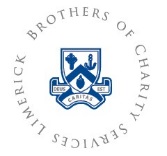 Brothers of Charity Services LimerickFreedom of Information Requests – Disclosure Log for Non-Personal Information OnlyDate of RequestRef. No.Summary of RequestApplicant DetailsDecision Due DateDecision Made